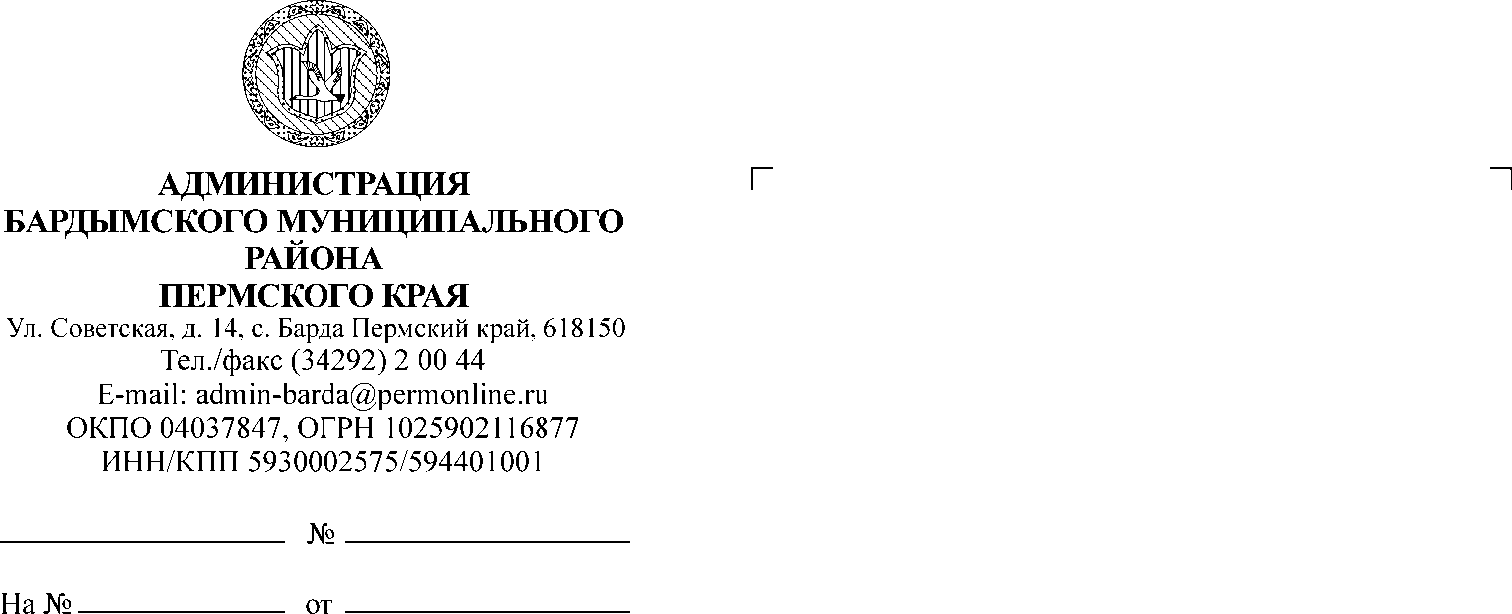 ДУМА БАРДЫМСКОГО МУНИЦИПАЛЬНОГО ОКРУГАПЕРМСКОГО КРАЯДЕВЯТОЕ ЗАСЕДАНИЕРЕШЕНИЕО внесении изменения в Положение о денежном содержании муниципальныхслужащих органов местного самоуправленияБардымского муниципального округаПермского края, утвержденного решениемДумы Бардымского муниципального округаот 25.11.2020 № 46В соответствии со статьей 22 Федерального закона от  02.03.2007        № 25-ФЗ «О муниципальной службе в Российской Федерации», Дума Бардымского муниципального округа РЕШАЕТ:	1. Внести в Положение о денежном содержании муниципальных служащих органов местного самоуправления Бардымского муниципального округа Пермского края, утвержденное решением Думы Бардымского муниципального округа  от 25.11.2020 № 46 изменение, дополнив пункт 1.2. абзацем следующего содержания:1.1. Положение также распространяется на муниципальных служащих Контрольно-счетной палаты Бардымского муниципального района до расторжения с ними трудовых договоров в связи с ликвидацией контрольно-счетного органа.2. Опубликовать настоящее решение в газете «Тан» («Рассвет») и разместить на официальном сайте Бардымского муниципального района Пермского края. 3. Настоящее решение вступает в силу со дня официального опубликования и распространяется на правоотношения, возникшие с 01.01.2021.4. Контроль исполнения решения возложить на председателя постоянной комиссии по экономической политике Урстемирова И.Ш.Председатель ДумыБардымского муниципального округа	                                         И.Р.Вахитов	Глава муниципального округа - глава администрации Бардымского                  муниципального округа	                                                           Х.Г.Алапанов27.01.202127.01.2021№ 116